T.CMALTEPE KAYMAKAMLIĞIBİNBAŞI NECATİBEY İLKOKULU MÜDÜRLÜĞÜ2019-2023 STRATEJİK PLANI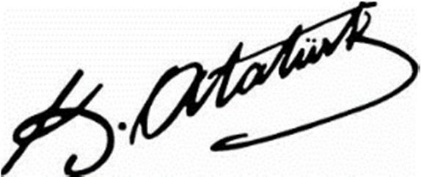 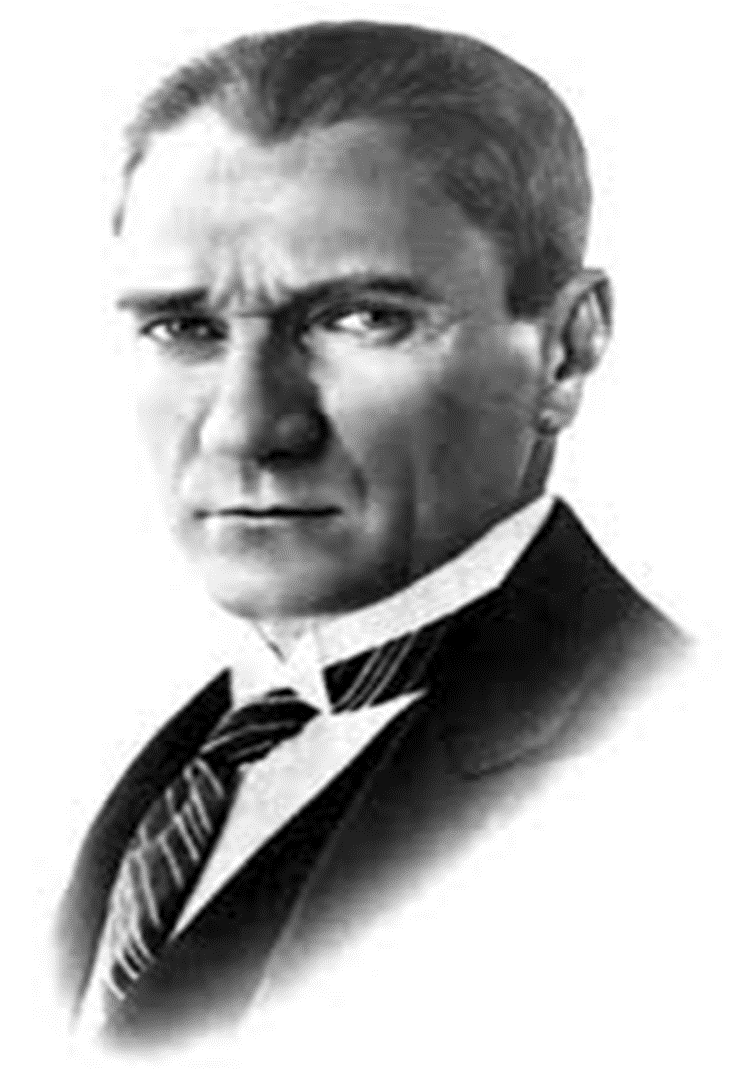 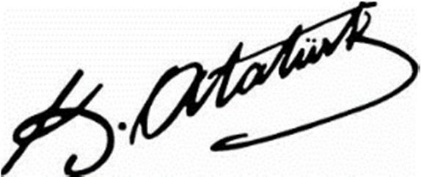 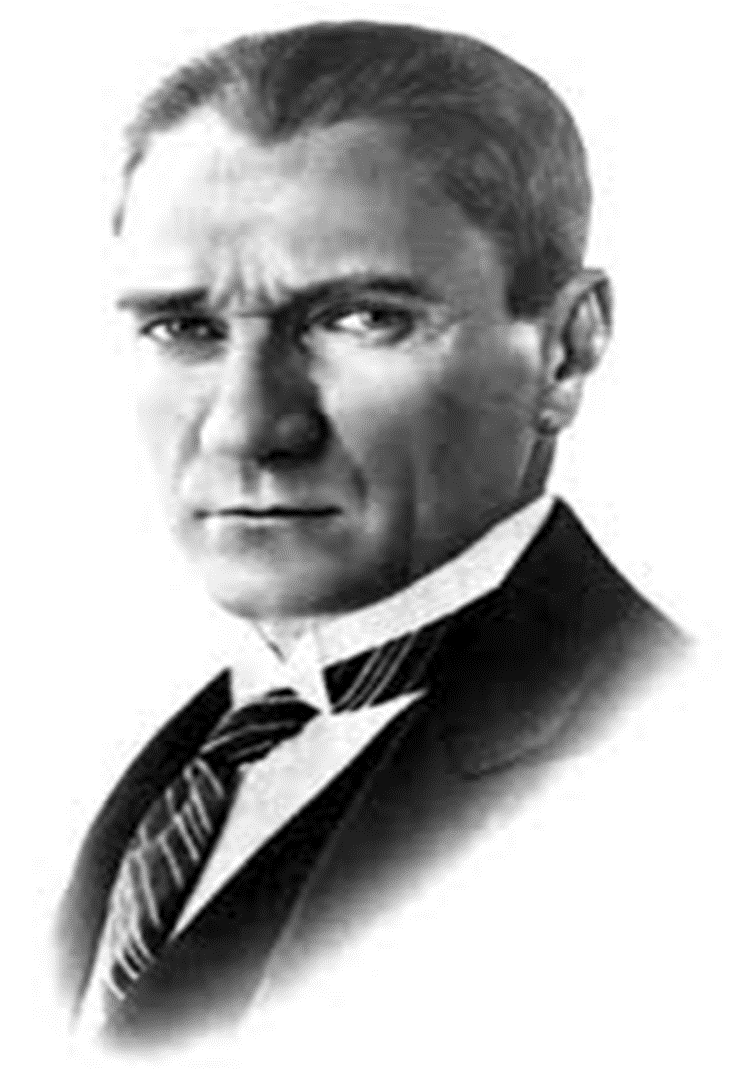 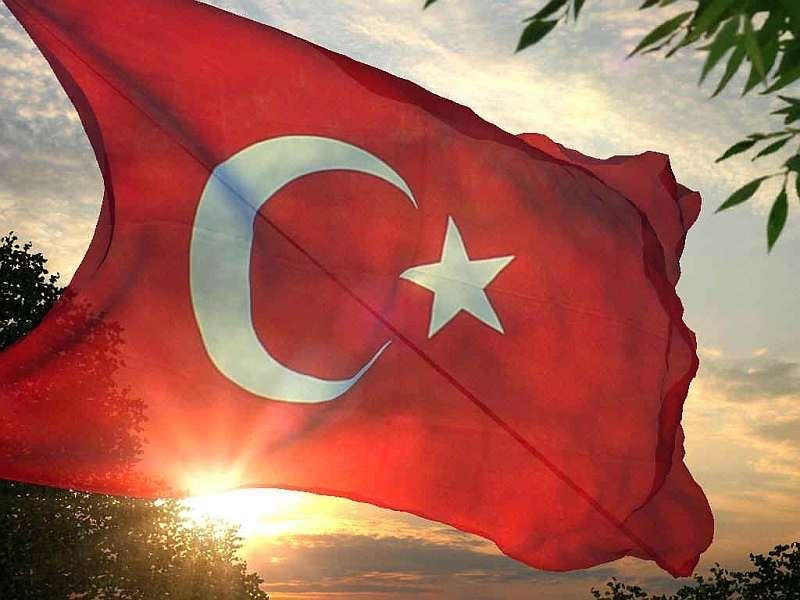 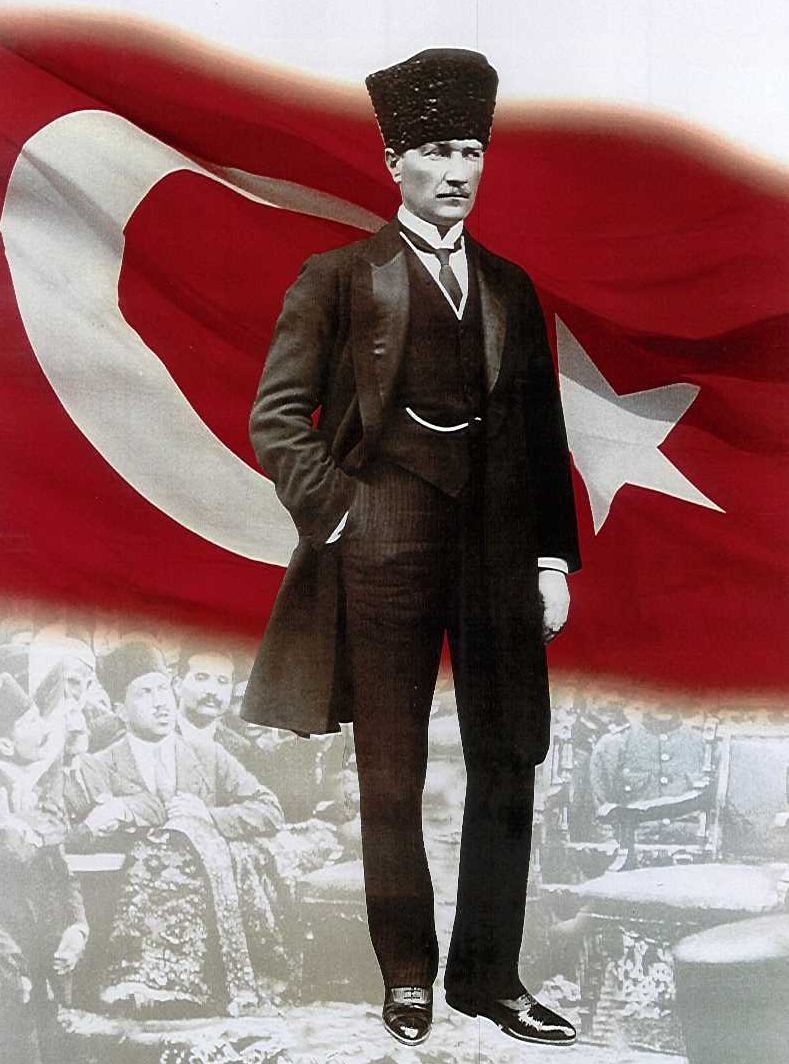 ATATÜRK’ÜN GENÇLİĞE HİTABESİEy Türk gençliği! Birinci vazifen, Türk istiklâlini, Türk cumhuriyetini, ilelebet, muhafaza ve müdafaa etmektir.Mevcudiyetinin ve istikbalinin yegâne temeli budur. Bu temel, senin, en kıymetli hazinendir. İstikbalde dahi, seni, bu hazineden, mahrum etmek isteyecek, dâhilî ve haricî, bedhahların olacaktır. Bir gün, istiklâl ve cumhuriyeti müdafaa mecburiyetine düşersen, vazifeye atılmak için, içinde bulunacağın vaziyetin imkân ve  şeraitini düşünmeyeceksin!  Bu imkân ve şerait, çok nâmüsait bir mahiyette tezahür edebilir. İstiklâl ve cumhuriyetine kastedecek düşmanlar, bütün dünyada emsali görülmemiş bir galibiyetin mümessili olabilirler. Cebren ve hile ile aziz vatanın, bütün kaleleri zapt edilmiş, bütün tersanelerine girilmiş, bütün orduları dağıtılmış ve memleketin her köşesi bilfiil işgal edilmiş olabilir. Bütün bu şeraitten daha elîm ve daha vahim olmak üzere, memleketin dâhilinde, iktidara sahip olanlar gaflet ve dalâlet ve hattâ hıyanet içinde bulunabilirler. Hattâ bu iktidar sahipleri şahsî menfaatlerini, müstevlilerin siyasî emelleriyle tevhit edebilirler. Millet, fakr  u zaruret içinde harap ve bîtap düşmüş olabilir.Ey Türk istikbalinin evlâdı! İşte, bu ahval ve şerait içinde dahi, vazifen; Türk istiklâl ve cumhuriyetini kurtarmaktır! Muhtaç olduğun kudret, damarlarındaki asîl kanda, mevcuttur!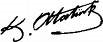                                                                                                   Mustafa Kemal ATATÜRKSunuşBakanlığımızın Strateji Geliştirme Başkanlığı’nın koordinatörlüğünde Türk Eğitim Sistemini düzenleyen mevzuat çerçevesinde eğitim sistemi için referans bir politika belgesi olan “Milli Eğitim Bakanlığı 2019-2023 Stratejik Planı” hazırlanarak yürürlüğe konulmuştur.  Bu bağlamda kurumumuzun iç denetim sisteminin oluşmasında ve kurumumuzun risk yönetimi iş ve işlem süreçlerinin belirlenmesi amacıyla mevzuata uygun stratejik plan hazırlandı. Kurumumuzun stratejik planlama ve tahmini bütçe kavramlarının amacına uygun olması bakımından okul aile birliğimizin çalışmalara etkin katılımı sağlanmıştır. Stratejik planlama ile kurum kültürünün oluşması, ortak aklın hakimiyetinde planlama ve bütçeleme yapılmıştır. Yapılan tüm çalışmalarda emeği geçen öğretmenlerimize ve okul aile birliği çalışanlarına teşekkür eder, çalışmalarında başarılar dilerim.       Mehmet TORTOP                                                                           Okul Müdürü                                                                                                                                                                               İçindekilerSunuş…………………………………………………………………………………………………………………………………………………………3İçindekiler………………………………………………………………………………………………………………………………………………..4BÖLÜM I: GİRİŞ ve PLAN HAZIRLIK SÜRECİ………………………………………………………………………………………………….5BÖLÜM II: DURUM ANALİZİ………………………………………………………………………………………………………………………..6Okulun Kısa Tanıtımı *……………………………………………………………………………………………………………………………….…6Okulun Mevcut Durumu: Temel İstatistikler…………………………………………………………………………………………………6PAYDAŞ ANALİZİ…………………………………………………………………………………………………………………………………….….11GZFT (Güçlü, Zayıf, Fırsat, Tehdit) Analizi……………………………………………………………………………………………….…..12Gelişim ve Sorun Alanları…………………………………………………………………………………………………………………………..14BÖLÜM III: MİSYON, VİZYON VE TEMEL DEĞERLER……………………………………………………………………………………17MİSYONUMUZ *………………………………………………………………………………………………………………………………………..17VİZYONUMUZ *…………………………………………………………………………………………………………………………………………17TEMEL DEĞERLERİMİZ *…………………………………………………………………………………………………………………………….17BÖLÜM IV: AMAÇ, HEDEF VE EYLEMLER………………………………………………………………………………………………….…19TEMA I: EĞİTİM VE ÖĞRETİME ERİŞİM…………………………………………………………………………………………………….….19TEMA II: EĞİTİM VE ÖĞRETİMDE KALİTENİN ARTIRILMASI………………………………………………………………………….21TEMA III: KURUMSAL KAPASİTE………………………………………………………………………………………………………………….23V. BÖLÜM: MALİYETLENDİRME………………………………………………………………………………………………………………….25EKLER:……………………………………………………………………………………………………………………………………………………….27BÖLÜM I: GİRİŞ ve PLAN HAZIRLIK SÜRECİ2019-2023 dönemi stratejik plan hazırlanması süreci Üst Kurul ve Stratejik Plan Ekibinin oluşturulması ile başlamıştır. Ekip tarafından oluşturulan çalışma takvimi kapsamında ilk aşamada durum analizi çalışmaları yapılmış ve durum analizi aşamasında paydaşlarımızın plan sürecine aktif katılımını sağlamak üzere paydaş anketi, toplantı ve görüşmeler yapılmıştır. Durum analizinin ardından geleceğe yönelim bölümüne geçilerek okulumuzun amaç, hedef, gösterge ve eylemleri belirlenmiştir. Çalışmaları yürüten ekip ve kurul bilgileri altta verilmiştir.STRATEJİK PLAN ÜST KURULUBÖLÜM II: DURUM ANALİZİDurum analizi bölümünde okulumuzun mevcut durumu ortaya konularak neredeyiz sorusuna yanıt bulunmaya çalışılmıştır. Bu kapsamda okulumuzun kısa tanıtımı, okul künyesi ve temel istatistikleri, paydaş analizi ve görüşleri ile okulumuzun Güçlü Zayıf Fırsat ve Tehditlerinin (GZFT) ele alındığı analize yer verilmiştir.Okulun Kısa Tanıtımı             Okulumuz çevremizde bulunan Orhangazi İlkokulu bölge halkının ihtiyaçlarına cevap veremeyince, mahalle sakinlerinin kurduğu Tahta Köprü Mevki Güzelleştirme Derneği’nin 31.08.1972 yılında valilik makamına başvurularıyla ve dernek tarafından kiralanan 5 derslikli bir binada Orhangazi II. İlkokulu olarak eğitim öğretime başlamıştır. Kiralanan binanın eğitim öğretime uygun olmaması ve karşılaşılan bir takım zorluklar nedeni ile şu an ki 2002 metrekarelik arsa Maltepe Belediyesi’nden tahsis edilmiş ve İl Milli Eğitim Müdürlüğünün 28.09.1972yılında almış olduğu yeni bir kararla binanın inşaatına 5 derslikli olarak 14.09.1973 yılında başlanmış ve altı ayda bitirilerek 1973-1974 öğretim yılında eğitim öğretime açılmıştır.               Orhangazi İlkokulu II olan okulun adı da Kurtuluş Savaşı’nda İstanbul’dan kaçarak, Milli Kuvvetlere katılmak isteyen subaylara yardım eden, Anadolu ile İstanbul arasındaki koordinasyonu sağlayan ve okulumuzun bulunduğu bu bölgede karargah kuran Binbaşı Necatibey’in adı verilerek okulumuz Binbaşı Necatibey İlkokulu ismini almış 1973-1974 yılından itibaren bu ad ile faaliyetine başlamıştır.               2010-2011 eğitim öğretim yılında eskiyen okul binamız inşa edilmiş olup bu süreçte okulumuz eğitim öğretime Orhangazi İlköğretim Okulu’nda devam etmiştir. 2011-2012 eğitim öğretim yılında yenilenen binasında eğitim öğretim faaliyetlerine başlamıştır. Okulun Mevcut Durumu: Temel İstatistiklerOkul KünyesiOkulumuzun temel girdilerine ilişkin bilgiler altta yer alan okul künyesine ilişkin tabloda yer almaktadır.Temel Bilgiler Tablosu- Okul Künyesi 2. Çalışan BilgileriOkulumuzun çalışanlarına ilişkin bilgiler altta yer alan tabloda belirtilmiştir.Çalışan Bilgileri Tablosu3. Okulumuz Bina ve Alanları	Okulumuzun binası ile açık ve kapalı alanlarına ilişkin temel bilgiler altta yer almaktadır.Okul Yerleşkesine İlişkin Bilgiler 4. Sınıf ve Öğrenci Bilgileri	Okulumuzda yer alan sınıfların öğrenci sayıları alttaki tabloda verilmiştir.*Sınıf sayısına göre istenildiği kadar satır eklenebilir.5. Donanım ve Teknolojik KaynaklarımızTeknolojik kaynaklar başta olmak üzere okulumuzda bulunan çalışır durumdaki donanım malzemesine ilişkin bilgiye alttaki tabloda yer verilmiştir.Teknolojik Kaynaklar Tablosu6. Gelir ve Gider BilgisiOkulumuzun genel bütçe ödenekleri, okul aile birliği gelirleri ve diğer katkılarda dâhil olmak üzere gelir ve giderlerine ilişkin son iki yıl gerçekleşme bilgileri alttaki tabloda verilmiştir.PAYDAŞ ANALİZİKurumumuzun temel paydaşları öğrenci, veli ve öğretmen olmakla birlikte eğitimin dışsal etkisi nedeniyle okul çevresinde etkileşim içinde olunan geniş bir paydaş kitlesi bulunmaktadır. Paydaşlarımızın görüşleri anket, toplantı, dilek ve istek kutuları, elektronik ortamda iletilen önerilerde dâhil olmak üzere çeşitli yöntemlerle sürekli olarak alınmaktadır.Paydaş anketlerine ilişkin ortaya çıkan temel sonuçlara altta yer verilmiştir : Öğrenci Anketi Sonuçları: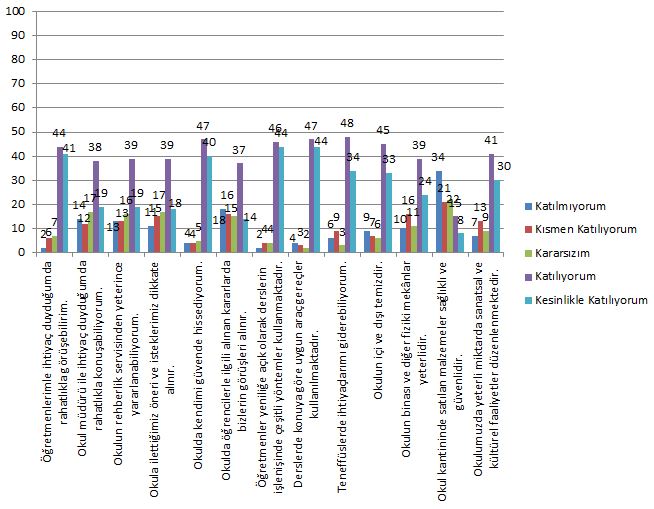 Öğretmen Anketi Sonuçları:…….…….Veli Anketi Sonuçları: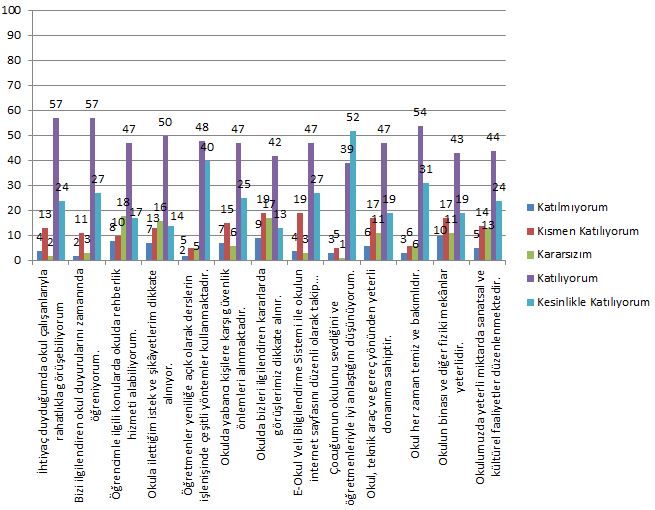 GZFT (Güçlü, Zayıf, Fırsat, Tehdit) Analizi Okulumuzun temel istatistiklerinde verilen okul künyesi, çalışan bilgileri, bina bilgileri, teknolojik kaynak bilgileri ve gelir gider bilgileri ile paydaş anketleri sonucunda ortaya çıkan sorun ve gelişime açık alanlar iç ve dış faktör olarak değerlendirilerek GZFT tablosunda belirtilmiştir. Dolayısıyla olguyu belirten istatistikler ile algıyı ölçen anketlerden çıkan sonuçlar tek bir analizde birleştirilmiştir.Kurumun güçlü ve zayıf yönleri donanım, malzeme, çalışan, iş yapma becerisi, kurumsal iletişim gibi çok çeşitli alanlarda kendisinden kaynaklı olan güçlülükleri ve zayıflıkları ifade etmektedir ve ayrımda temel olarak okul müdürü/müdürlüğü kapsamından bakılarak iç faktör ve dış faktör ayrımı yapılmıştır. İçsel Faktörler Güçlü YönlerZayıf YönlerDışsal Faktörler FırsatlarTehditler D. Gelişim ve Sorun AlanlarıGelişim ve sorun alanları analizi ile GZFT analizi sonucunda ortaya çıkan sonuçların planın geleceğe yönelim bölümü ile ilişkilendirilmesi ve buradan hareketle hedef, gösterge ve eylemlerin belirlenmesi sağlanmaktadır. Gelişim ve sorun alanları ayrımında eğitim ve öğretim faaliyetlerine ilişkin üç temel tema olan Eğitime Erişim, Eğitimde Kalite ve kurumsal Kapasite kullanılmıştır. Eğitime erişim, öğrencinin eğitim faaliyetine erişmesi ve tamamlamasına ilişkin süreçleri; Eğitimde kalite, öğrencinin akademik başarısı, sosyal ve bilişsel gelişimi ve istihdamı da dâhil olmak üzere eğitim ve öğretim sürecinin hayata hazırlama evresini; Kurumsal kapasite ise kurumsal yapı, kurum kültürü, donanım, bina gibi eğitim ve öğretim sürecine destek mahiyetinde olan kapasiteyi belirtmektedir.Gelişim ve sorun alanlarına ilişkin GZFT analizinden yola çıkılarak saptamalar yapılırken yukarıdaki tabloda yer alan ayrımda belirtilen temel sorun alanlarına dikkat edilmesi gerekmektedir.E. Gelişim ve Sorun AlanlarımızBÖLÜM III: MİSYON, VİZYON VE TEMEL DEĞERLEROkul Müdürlüğümüzün Misyon, vizyon, temel ilke ve değerlerinin oluşturulması kapsamında öğretmenlerimiz, öğrencilerimiz, velilerimiz, çalışanlarımız ve diğer paydaşlarımızdan alınan görüşler, sonucunda stratejik plan hazırlama ekibi tarafından oluşturulan Misyon, Vizyon, Temel Değerler; Okulumuz üst kurulana sunulmuş ve üst kurul tarafından onaylanmıştır.MİSYONUMUZ :Biz Binbaşı Necatibey İlkokulu olarak kendimize ve birbirimize güvenir; ortak çalışmaktan zevk alırız. Öğrencilerin bilgi ve becerilerini desteklemenin yanı sıra; duygusal, sosyal, ahlaki ve kişilik gelişimlerine katkıda bulunuruz. İlgi ve yeteneklerini keşfetmelerini ve geliştirmelerini destekleriz. Demokratik değerleri benimseyen, farklılıklara saygı duyan, çevreye ve doğaya duyarlı, inceleyen, araştıran, sorgulayan, kendi düşünce ve haklarını sorgularken başkalarının haklarına ve düşüncelerine saygı gösteren bireyler yetiştiririz. Biliyoruz ki; iyi yetiştirilmiş her öğrenci geleceğimizin güvencesidir. Bu sebeple öğrencilerimize inanır, güvenir ve gücümüzü sevgiden alırız. VİZYONUMUZ Bilim, beceri ve üstün karakteri ile dünyanın her yerinde adından söz ettiren örnek bireylerin yetiştiği, öncü bir kurum olmak istiyoruz. TEMEL DEĞERLERİMİZ 1) Adalet, eşitlik, özgürlük, demokrasi, hoşgörü, saygı ve sevgi gibi evrensel değerler yol göstericimizdir. 2) Toplumsal ve kültürel değerlerimize sahip çıkarız. 3) Çalışanlar arasında saygı, bağlılık ve güven vardır. 4) Etkin öğrenme eğitimin gerekliliğidir. 5) Öğrencilerimiz faaliyetlerin merkezindedir. 6) Öğretmenlerimiz, eğitim-öğretim sürecinde öğrencilerin rehberidir. 7) Okul paydaşları doğanın ve çevrenin korunmasına karşı duyarlıdır. 8) Veli eğitim ve öğretim sürecinde paydaşımız ve destekçimizdir. 9) Okul çalışanlarının mutluluğu, hizmetin kalitesini artırır. 10) Başarı için bir takım çalışması şarttır. 11) Öğrencilere ilgi ve yeteneklerine göre öğrenme imkanı sunulur. 12) Paydaşlarımızı yeniliklere açık bireyler olmaları yönünde destekleriz. BÖLÜM IV: AMAÇ, HEDEF VE EYLEMLERTEMA I: EĞİTİM VE ÖĞRETİME ERİŞİMEğitim ve öğretime erişim okullaşma ve okul terki, devam ve devamsızlık, okula uyum ve oryantasyon, özel eğitime ihtiyaç duyan bireylerin eğitime erişimi, yabancı öğrencilerin eğitime erişimi ve hayat boyu öğrenme kapsamında yürütülen faaliyetlerin ele alındığı temadır.Stratejik Amaç 1: Kayıt bölgemizde yer alan çocukların okullaşma oranlarını artıran, öğrencilerin uyum ve devamsızlık sorunlarını gideren etkin bir yönetim yapısı kurulacaktır.                                                                                                                                                                Stratejik Hedef 1.1.  Kayıt bölgemizde yer alan çocukların okullaşma oranları artırılacak ve öğrencilerin uyum ve devamsızlık sorunları da giderilecektir.                                                                                                                                                                                                                     Performans Göstergeleri Tablo 7:Stratejik Hedef 1.1 Performans GöstergeleriEylemlerTablo 8:Stratejik Hedef 1.1 EylemlerTEMA II: EĞİTİM VE ÖĞRETİMDE KALİTENİN ARTIRILMASIEğitim ve öğretimde kalitenin artırılması başlığı esas olarak eğitim ve öğretim faaliyetinin hayata hazırlama işlevinde yapılacak çalışmaları kapsamaktadır. Bu tema altında akademik başarı, sınav kaygıları, sınıfta kalma, ders başarıları ve kazanımları, disiplin sorunları, öğrencilerin bilimsel, sanatsal, kültürel ve sportif faaliyetleri ile istihdam ve meslek edindirmeye yönelik rehberlik ve diğer mesleki faaliyetler yer almaktadır. Stratejik Amaç 2: Öğrencilerimizin gelişmiş dünyaya uyum sağlayacak şekilde donanımlı bireyler olabilmesi için eğitim ve öğretimde kalite artırılacaktır.Stratejik Hedef 2.1.  Öğrenme kazanımlarını takip eden ve velileri de sürece dâhil eden bir yönetim anlayışı ile öğrencilerimizin akademik başarıları ve sosyal faaliyetlere etkin katılımı artırılacaktır.Performans GöstergeleriEylemlerTEMA III: KURUMSAL KAPASİTEStratejik Amaç 3: Eğitim ve öğretim faaliyetlerinin daha nitelikli olarak verilebilmesi için okulumuzun kurumsal kapasitesi güçlendirilecektir. Stratejik Hedef 3.1.              Okulumuz daha iletişime açık kurumsal yönetim yapısına kavuşturularak katılımcı ve nitelikli bir eğitim ve öğretim faaliyet yapısı oluşturulacaktır.Performans Göstergeleri Tablo 15:Stratejik Hedef 3.1 Performans GöstergeleriEylemlerStratejik Hedef 3.2. Okulumuz eğitim ve öğretim faaliyetlerinde, öğrenci ve personellerimiz için daha donanımlı,  temiz ve güvenli bir yapıya kavuşturulacaktır. Tablo 17:Stratejik Hedef 3.2 Performans GöstergeleriEylemlerTablo 18:Stratejik Hedef 3.2 EylemlerV. BÖLÜM: MALİYETLENDİRME2019-2023 Stratejik Planı Faaliyet/Proje Maliyetlendirme TablosuVI. BÖLÜM: İZLEME VE DEĞERLENDİRMEOkulumuz Stratejik Planı izleme ve değerlendirme çalışmalarında 5 yıllık Stratejik Planın izlenmesi ve 1 yıllık gelişim planın izlenmesi olarak ikili bir ayrıma gidilecektir. Stratejik planın izlenmesinde 6 aylık dönemlerde izleme yapılacak denetim birimleri, il ve ilçe millî eğitim müdürlüğü ve Bakanlık denetim ve kontrollerine hazır halde tutulacaktır.Yıllık planın uygulanmasında yürütme ekipleri ve eylem sorumlularıyla aylık ilerleme toplantıları yapılacaktır. Toplantıda bir önceki ayda yapılanlar ve bir sonraki ayda yapılacaklar görüşülüp karara bağlanacaktır. EKLER: Öğretmen, öğrenci ve veli anket örnekleri klasör ekinde olup okullarınızda uygulanarak sonuçlarından paydaş analizi bölümü ve sorun alanlarının belirlenmesinde yararlanabilirsiniz.STRATEJİK PLAN ÜST KURULU İMZA SİRKÜSÜSTRATEJİK PLAN HAZIRLAMA EKİBİ İMZA SİRKÜSÜ   Yukarıda sunulan Binbaşı Necatibey İlkokulu Müdürlüğü 2019-2023 Yılı Stratejik Planı 44(kırkdört) sayfadan ibaret olup, tarafımdan incelenmiş ve imza altına alınmıştır.         Mehmet TORTOPOkul MüdürüUYGUNDUR…/…./2019Faik KAPTANİlçe Milli Eğitim MüdürüÜst Kurul BilgileriÜst Kurul BilgileriEkip BilgileriEkip BilgileriAdı SoyadıUnvanıAdı SoyadıUnvanıMehmet TORTOPOkul MüdürüSeda TELATARMüdür YardımcısıNehir AKDENİZRehber ÖğretmenSerhap CESURRehber ÖğretmenFunda ALTUNTAŞOAB BaşkanıSelma GÜVENOAB Yönetim Kurulu Üyesiİli: İstanbulİli: İstanbulİli: İstanbulİli: İstanbulİlçesi: Maltepeİlçesi: Maltepeİlçesi: Maltepeİlçesi: MaltepeAdres: Cevizli Mahallesi Kıbrıs Sokak No: 7 Cevizli Mahallesi Kıbrıs Sokak No: 7 Cevizli Mahallesi Kıbrıs Sokak No: 7 Coğrafi Konum (link)*:Coğrafi Konum (link)*:https://goo.gl/maps/MapwQ9LG7GD2https://goo.gl/maps/MapwQ9LG7GD2Telefon Numarası: (216)352 14 07(216)352 14 07(216)352 14 07Faks Numarası:Faks Numarası:--e- Posta Adresi:729109@meb.k12.tr729109@meb.k12.tr729109@meb.k12.trWeb sayfası adresi:Web sayfası adresi:binbasinecatibey@meb.k12.trbinbasinecatibey@meb.k12.trKurum Kodu:729109729109729109Öğretim Şekli:Öğretim Şekli:Tam GünTam GünOkulun Hizmete Giriş Tarihi : 2010Okulun Hizmete Giriş Tarihi : 2010Okulun Hizmete Giriş Tarihi : 2010Okulun Hizmete Giriş Tarihi : 2010Toplam Çalışan Sayısı Toplam Çalışan Sayısı 2727Öğrenci Sayısı:Kız270270Öğretmen SayısıKadın2020Öğrenci Sayısı:Erkek271271Öğretmen SayısıErkek33Öğrenci Sayısı:Toplam541541Öğretmen SayısıToplam2323Derslik Başına Düşen Öğrenci SayısıDerslik Başına Düşen Öğrenci SayısıDerslik Başına Düşen Öğrenci Sayısı: 30Şube Başına Düşen Öğrenci SayısıŞube Başına Düşen Öğrenci SayısıŞube Başına Düşen Öğrenci Sayısı: 27Öğretmen Başına Düşen Öğrenci SayısıÖğretmen Başına Düşen Öğrenci SayısıÖğretmen Başına Düşen Öğrenci Sayısı: 23,5Şube Başına 30’dan Fazla Öğrencisi Olan Şube SayısıŞube Başına 30’dan Fazla Öğrencisi Olan Şube SayısıŞube Başına 30’dan Fazla Öğrencisi Olan Şube Sayısı: 4Öğrenci Başına Düşen Toplam Gider MiktarıÖğrenci Başına Düşen Toplam Gider MiktarıÖğrenci Başına Düşen Toplam Gider Miktarı: 201,147 TLÖğretmenlerin Kurumdaki Ortalama Görev SüresiÖğretmenlerin Kurumdaki Ortalama Görev SüresiÖğretmenlerin Kurumdaki Ortalama Görev Süresi: 4,5 yılUnvan*ErkekKadınToplamOkul Müdürü ve Müdür Yardımcısı112Sınıf Öğretmeni31316Branş Öğretmeni-11Rehber Öğretmen-22İdari Personel-11Yardımcı Personel145Güvenlik Personeli---Toplam Çalışan Sayıları52227Okul Bölümleri Okul Bölümleri Özel AlanlarVarYokOkul Kat SayısıÇok Amaçlı Salon  XDerslik Sayısı18Çok Amaçlı Saha XDerslik Alanları (m2)50 m2Kütüphane XKullanılan Derslik Sayısı18Fen Laboratuvarı XŞube Sayısı20Bilgisayar Laboratuvarı Xİdari Odaların Alanı (m2)79 m2İş Atölyesi XÖğretmenler Odası (m2)56 m2Beceri Atölyesi XOkul Oturum Alanı (m2)591 m2Pansiyon XOkul Bahçesi (Açık Alan)(m2)500 m2Okul Kapalı Alan (m2)2950 m2Sanatsal, bilimsel ve sportif amaçlı toplam alan (m2)    -Kantin (m2) 12 m2Tuvalet Sayısı    11Diğer (………….)SINIFIKızErkekToplamSINIFIKızErkekToplamAna sınıfı A916252-C141125Ana sınıfı B149232-D111425Ana sınıfı C1410243-A141327Ana sınıfı D1210223-B918271-A1714313-C917261-B1915343-D1512271-C1816344-A1412261-D2312354-B1712292-A816244-C1015252-B1015254-D131427Akıllı Tahta Sayısı0TV Sayısı2Masaüstü Bilgisayar Sayısı1Yazıcı Sayısı3Taşınabilir Bilgisayar Sayısı23Fotokopi Makinası Sayısı1Projeksiyon Sayısı20İnternet Bağlantı Hızı16 MbpsYıllarGelir MiktarıGider Miktarı2016117.600 TL121.828 TL201798.730 TL96.233 TL2018111.225 TL108.821 TLÖğrencilerOkulu sevmeleri. Ders içi ve ders dışı etkinliklere katılımlarda istekli olmaları. Okul kültürüne uyum sağlamalarıOkul içinde çalışanlara ve arkadaşlarına karşı saygılı olmalarıOkul aidiyet duygusunun hakim olmasıÇalışanlarÖzverili olmaları. Öğrenci ve veli ile iletişimleri. Çözüm odaklı yaklaşımları. Öğretmen kadrosunun tam ve tecrübeli olmasıKurum kültürünün oluşmasıKendini geliştiren, gelişime açık ve teknolojiyi kullanan genç, dinamik bir yapıOkuldaki saygı, sevgi ve güven ortamın olmasıOkul aidiyet duygusunun hakim olmasıVelilerÖzeleştiri yapabilmeleri, Okul problemleriyle ilgilenip destek olmaları. Kısa sürede ulaşılabilmesi.Okul aidiyet duygusunun hakim olmasıBina ve YerleşkeOkulun iç ve dış kameramızın olmasıDonanımProjeksiyon ve bilgisayarlarBütçeOkul aile birliğinin desteğiYönetim SüreçleriDemokratik bir yönetimin olması Yapılan çalışmaların desteklenmesi ve takdir edilmesiYerleşik ve köklü kurum kültürün olmasıKurum içi iletişim kanallarının açık olmasıOkul vizyonun ve misyonunun belirlenmiş olmasıDiğer okul ve kurumlarla iletişimin güçlü olmasıOkul eksiklerin zamanında giderilmesiİletişim SüreçleriOkulda aile ortamının olmasıÇalışanların öğrencilerin ve velilerin görüş dilek ve isteklerini rahat bir şekilde dile getirebilmeleriDemokratik bir ortamın olmasıvbÖğrencilerÖz değerlendirme başarılarının yeterli olmamasıTeknolojiyi etkin kullanmamalarıBazı öğrencilerimizin verilen sorumlulukları yerine getirmemeleriYaş grubu itibariyle öğrencilerin hedef ve amaçlarının belirgin olmamasıİlgi ve yeteneklerinin farkında olmamalarıBoş zamanlarını etkili bir şekilde kullanamamalarıÇalışanlarHizmet içi faaliyetlerine düşük katılımVelilerYapılan etkinlikler ve toplantılara katılımın az olmasıÖğretmenler üzerinde daha etkin olma isteğiYetişkin eğitimlerine katılımların az olmasıBina ve YerleşkeOkulun fiziki mekânlarının yetersizliğiBahçenin küçük olmasıDonanımTeknolojik donanım ve araç-gereç donanım eksikleriBütçeOkula yapılan bağışların ve veli desteğinin az olmasıYönetim SüreçleriTek müdür yardımcısının iş yükünün fazla olması. İletişim SüreçleriVelilerin eğitim öğretim sürecine dahil olmamaları ve öğretmenlerin işlerine karışmalarıvbPolitikDiğer kurumlarla iletişimin güçlü olmasıOkulun köklü bir geçmişinin olmasıEkonomikSosyolojikOkula ulaşım kolay olması. TeknolojikTeknolojik gelişmelerin takip edilmesi. Eğitim kullanılan araç-gereçlerde, teknolojik ekipmanlarda ve iletişimde yeni teknolojilerin kullanılmasıMevzuat-YasalEğitimde fırsat eşitliğine yönelik alınan tedbirlerin her geçen gün daha artırılması hususundaki çabalar Psikolojik, sosyal ve hatta fiziksel şiddetin eğitim ve disiplin aracı olarak kullanılmasına son verilmesiEkolojikDoğal ortamların eğitim ortamlarını(okul) olumsuz etkilemesine karşı(soğuk-sıcak-yağış-ulaşım vb.) teknoloji ve tedbirlerin gelişmesi Tüm toplumlarda artan çevre bilinciPolitikUzun süreli eğitim planlarının olmaması.Eğitim politikalarında çok sık değişiklik yapılması ve eğitim sistemindeki düzenlemelere ilişkin pilot uygulamaların yetersizliğiPersonel Politikaları nedeniyle okulumuzdaki destek personel yetersizliği ve bunu telafi edebilecek hizmet alımında yaşanan kaynak sorunu EkonomikMaddi imkanların yetersizliği,Eğitim ve öğretimde kullanılan cihaz ve makinelerin yüksek teknolojilere sahip olması nedeniyle bakım, onarımlarının pahalı olması dolayısıyla okulların maddi yönden zorlanmasıSosyolojikMedyanın (tv, internet, magazin, diziler vb.) öğrenciler üzerinde olumsuz etkilerinin olması insanların çocuklarının eğitimine yönelik duyarlılıklarının aynı oranda olmamasıTeknolojikSürekli gelişen ve değişen teknolojileri takip etme zorunluluğundan doğan maddi kaynak sorunu E-ortamın güvenliğinin tam sağlanamaması, yersiz, kötüye kullanımları ve yeni gelişen suçlarMevzuat-Yasalİlkokulların ödeneklerinin olmamasıEkolojikBölgemizin 1. derece deprem bölgesi olmasıEğitime ErişimEğitimde KaliteKurumsal KapasiteOkullaşma OranıAkademik BaşarıKurumsal İletişimOkula Devam/ DevamsızlıkSosyal, Kültürel ve Fiziksel GelişimKurumsal YönetimOkula Uyum, OryantasyonSınıf TekrarıBina ve YerleşkeÖzel Eğitime İhtiyaç Duyan Bireylerİstihdam Edilebilirlik ve YönlendirmeDonanımYabancı ÖğrencilerÖğretim YöntemleriTemizlik, HijyenHayatboyu ÖğrenmeDers araç gereçleriİş Güvenliği, Okul GüvenliğiTaşıma ve servis 1.TEMA: EĞİTİM VE ÖĞRETİME ERİŞİM 1.TEMA: EĞİTİM VE ÖĞRETİME ERİŞİM1Okullaşma Oranı / Okul öncesi eğitimde okullaşma oranı.  2Okula Devam - Devamsızlık /Devamsızlık sayılarını azaltma.3Okula Uyum, Oryantasyon/Öğrencilere yönelik oryantasyon faaliyetlerinin yetersizliği.4Özel Eğitime ihtiyaç Duyan Bireyler/Bireylerin düzeylerine uygun sınıflara yerleştirilememesi2.TEMA: EĞİTİM VE ÖĞRETİMDE KALİTE2.TEMA: EĞİTİM VE ÖĞRETİMDE KALİTE1Teknolojik imkanlar / Eğitimde bilgi ve iletişim teknolojilerinin kullanımı 2Rehberlik / Eğitsel, mesleki ve kişisel rehberlik hizmetleri3Öğretim Yöntemleri / Öğretmenlere yönelik hizmet içi eğitimler4Sosyal, Kültürel ve Fiziksel Gelişim / Eğitim öğretim sürecinde sanatsal, sportif ve kültürel faaliyetlerin yetersizliği5Okul sağlığı ve hijyen / Okul sağlığı ve hijyen eğitimi verilememesi.6İstihdam Edilebilirlik ve Yönlendirme / Eğitsel değerlendirme ve tanılama çalışmaları3.TEMA: KURUMSAL KAPASİTE3.TEMA: KURUMSAL KAPASİTE1Kurumsal İletişim / İç ve dış paydaşları ile etkin ve sürekli iletişim sağlanamaması 2Kurumsal Yönetim / Kurumsal aidiyet duygusunun geliştirilmemesi3Kurumsal Yapı / Okul ve kurumların sosyal, kültürel, sanatsal ve sportif faaliyet alanlarının yetersizliği4Kurumsal iletişim / Çalışma ortamlarının iletişimi ve iş motivasyonunu sağlayacak biçimde düzenlenmemesi.5Kurumsal Yapı / Okullardaki fiziki durumun özel eğitime gereksinim duyan öğrencilere uygunluğuNoPERFORMANSGÖSTERGESİMevcutHEDEFHEDEFHEDEFHEDEFHEDEFHEDEFNoPERFORMANSGÖSTERGESİ201820192020202120222023PG.1.1.aKayıt bölgesindeki öğrencilerden okula kayıt yaptıranların oranı (%)% 92,5%100 %100%100%100%100PG.1.1.bİlkokul birinci sınıf öğrencilerinden en az bir yıl okul öncesi eğitim almış olanların oranı (%)(ilkokul)%50%60%80%85%95%100PG.1.1.c.Okula yeni başlayan öğrencilerden oryantasyon eğitimine katılanların oranı (%)%95%98%100%100%100%100PG.1.1.d.Bir eğitim ve öğretim döneminde 20 gün ve üzeri devamsızlık yapan öğrenci oranı (%)%3%10000PG.1.1.e.Bir eğitim ve öğretim döneminde 20 gün ve üzeri devamsızlık yapan yabancı öğrenci oranı (%)000000PG.1.1.f.Okulun özel eğitime ihtiyaç duyan bireylerin kullanımına uygunluğu (0-1)000000NoEylem İfadesiEylem SorumlusuEylem Tarihi1.1.1.Kayıt bölgesinde yer alan öğrencilerin tespiti çalışması yapılacaktır.Okul Stratejik Plan Ekibi01 Eylül-20 Eylül1.1.2Devamsızlık yapan öğrencilerin tespiti ve erken uyarı sistemi için çalışmalar yapılacaktır.Seda TELATAR Müdür Yardımcısı 01 Eylül-20 Eylül1.1.3Devamsızlık yapan öğrencilerin velileri ile özel aylık toplantı ve görüşmeler yapılacaktır.Rehberlik ServisiOkul İdaresiHer ayın son haftası1.1.4Okulun özel eğitime ihtiyaç duyan bireylerin kullanımının kolaylaştırılması için rampa ve asansör eksiklikleri tamamlanacaktır.Seda TELATAR Müdür YardımcısıMayıs 20191.1.5Web sitesi, sms vs. gibi iletişim kanalları kullanılarak öğrenciler okula uyum sürecine dahil edileceklerdir.Okul İdaresi Rehberlik Servisi ,Öğretmenler VelilerHer yıl Eylül Ayı İçerisinde 1.1.6Okulda velilere yönelik eğitimler yapılacaktır.Rehberlik ServisiEğitim Öğretim Süresince1.1.7Okula başlayacak çocukların okul öncesi eğitim almaları için alan taraması yapılarak veli görüşmeleri yapılacak.Okul İdaresi, Rehberlik Servisi, ÖğretmenlerEylül ayının ilk haftası1.1.8Okula uyum ve oryantasyon eğitimleri düzenlenecekSınıf Rehber Öğretmeni, Rehberlik Servisi01 Eylül- 30 EylülNoPERFORMANSGÖSTERGESİMevcutHEDEFHEDEFHEDEFHEDEFHEDEFHEDEFNoPERFORMANSGÖSTERGESİ201820192020202120222023PG.2.1.aKurum ve kuruluşlar tarafından düzenlenen sanatsal, bilimsel, kültürel ve sportif faaliyetlere katılan öğrenci oranı(%)354050556065PG.2.1.bDers dışı egzersiz çalışmalarına katılan öğrenci sayısı023456PG.2.1.c.Öğrenci başına okunan kitap sayısı111315202530PG.2.1.dSağlıklı ve dengeli beslenme ile ilgili eğitimlerin düzenlenmesi (eğitim verilen kişi sayısı)100100100100100100PG.2.1.eBilim Sanat Merkezi öğrencilerinin programlara devamı100100100100100100PG.2.1.fOkul sağlığı ve hijyen eğitimleri düzenlenmesi100100100100100100PG.2.1.gÇocuklara şiddet ve çocuk istismarını önlemeye yönelik yapılan etkinlik sayısı222222PG.2.1.hBağımlılıkla mücadele kapsamında önleme çalışmalarına katılan öğrenci sayısı200200200200200200PG.2.1.ıKütüphaneden faydalanan öğrenci sayısı465465465465465465PG.2.1.jDestek eğitim odasından yararlanan öğrenci sayısı 777777NoEylem İfadesiEylem SorumlusuEylem Tarihi2.1.1.Okulumuzda bilimsel, kültürel, sanatsal, sportif ve toplum hizmeti alanlarında etkinliklere katılım oranı artırılacaktır. Tüm PaydaşlarEğitim Öğretim Süresince2.1.2Okulumuz da ders dışı egzersiz çalışmalarına önem verilecek ve çalışmalar desteklenecektir. Okul İdaresi - ÖğretmenlerEğitim Öğretim Süresince2.1.3Öğrenci başına okunan kitap sayısının artırılmasına yönelik teşvikler ve iyileştirmeler yapılacaktır. Okul İdaresi- ÖğretmenlerEğitim Öğretim Süresince2.1.4Sağlıklı ve dengeli beslenme ile ilgili verilen eğitime katılan öğrenci oranı artırılacak Tüm PaydaşlarEğitim Öğretim Süresince2.1.5Bilim ve sanat merkezi grup tarama uygulaması katılacak öğrenciler tespit edilerek katılımı sağlanacak.Okul idaresi, ÖğretmenlerAralık Ayında2.1.6Okulumuzda öğrencilerin, düşünsel, duygusal ve fiziksel ihtiyaçlarını destekleyen Tasarım Beceri Atölyeleri oluşturulmaya devam edilecek ve materyal desteği sağlanacaktır. Okul Müdürü, Okul Aile Birliği2019-20232.1.7Okul kütüphanesi zenginleştirilerek öğrencilerin daha fazla yararlanmaları sağlanacak. Kütüphanecilik kulübü - öğretmenlerEğitim Öğretim Süresince2.1.8Sağlıklı ve dengeli beslenme konularında öğrencilere, ailelerine ve çalışanlara eğitim verilmesi sağlanacak.Tüm PaydaşlarEğitim Öğretim Süresince2.1.9Çocuklara şiddet ve çocuk istismarını önlemeye yönelik velilere ve öğretmenlere yönelik seminer düzenlenecek Okul İdaresi - Rehber Öğretmenler2019-20232.1.10Bağımlılık ve zararlı alışkanlıklar konularında faaliyetler düzenlenecek. Okul İdaresi - Rehber Öğretmenler2019-20232.1.11Okul sağlığı ve hijyen konularında öğrencilere, ailelerine ve çalışanlara eğitim verilmesi sağlanacak. Tüm PaydaşlarEğitim Öğretim SüresinceNoPERFORMANSGÖSTERGESİMevcutHEDEFHEDEFHEDEFHEDEFHEDEFHEDEFNoPERFORMANSGÖSTERGESİ201820192020202120222023PG.3.2.aOkulumuz mobil bilgilendirme sistemi ile ulaşılan veli oranı (%)%0%20%50%75%100%100PG.3.3.b.Okulumuz bilgi edinme sistemlerinden hizmet alanların memnuniyet oranı (%)%70%80%100%100%100%100PG.3.3.cOkul web sitemizin kullanım sıklığı(%)4050607080100PG.3.3.dOkulumuz öğretmenlerinin ihtiyaç duyduğu bilgi, belge ve dokümanlara ulaşım oranı (%)100100100100100100PG.3.3.eHizmet içi Eğitime katılan yönetici, öğretmen ve personel oranı162535455055PG.3.3.fÖdül alan personel oranı (%)162530303030PG.3.3.gÖğretmenlerin derslerde teknolojiyi etkin kullanma oranı (%)100100100100100100PG.3.3.hLisansüstü eğitimi tamamlayan personel sayısının tüm personele oranı (%)121520202020PG.3.3ıÜcretli öğretmen sayısının toplam öğretmen sayısına oranı (%)000000PG.3.3jNorm kadro doluluk oranı(%)100100100100100100PG.3.3kÖğretmen başına düşen öğrenci sayısı27,32828282929PG.3.3lOkulumuzda bulunan güvenlik görevlisi sayısı000000PG.3.3mYabancı dil sınavında (YDS) en az C seviyesi veya eşdeğeri bir belgeye sahip olan öğretmen oranı (%)011111PG.3.3nBilişim teknolojilerinin eğitim ve öğretim faaliyetlerinde kullanılma düzeyi(%)100100100100100100NoEylem İfadesiEylem SorumlusuEylem Tarihi3.1.1.Yönetim ve öğrenme etkinliklerinin izlenmesi, değerlendirilmesi ve geliştirilmesi amacıyla veriye dayalı yönetim yapısı desteklenecektir.Okul İdaresi Eğitim Öğretim Süresince3.1.2Okulumuz bilgi edinme sistemlerinin aktif bir şekilde kullanılması sağlanacaktır.Okul İdaresiÖğretmenlerEğitim Öğretim Süresince3.1.3Okulumuzca bilgi edinme sistemleri vasıtasıyla bilgi istenilen konuların analizi yapılacak, sıklıkla talep edilen bilgiler web sitemizde yayınlanarak kamuoyu ile düzenli olarak paylaşılacaktır. Böylelikle mükerrer bilgi taleplerinin önüne geçilecektir.Okul Müdürü, Müdür YardımcısıEğitim Öğretim Süresince3.1.4Öğretmenlerimizin ihtiyaç duyduğu bilgi, belge ve dokümanlara hızlı bir şekilde erişim sağlayabilmesi amacıyla doküman ve veri yönetim merkezi oluşturulması desteklenecektir.Okul İdaresi, ÖğretmenlerEğitim Öğretim Süresince3.1.5Özellikle sorun alanları olarak tespit edilen konularda (liderlik ve sınıf yönetimi, yetkinlik, öğretme usulü, ölçme ve değerlendirme, materyal hazırlama, iletişim kurma, teknolojiyi etkin ve verimli kullanma, yabancı dil, mesleki etik) öğretmenlerin belirli periyotlarda eğitim yapmaları sağlanacaktır.Okul MüdürüEğitim Öğretim Süresince3.1.6Okulumuz personellerinin talepleri, birimlerin ihtiyaçları, denetim raporları ve birimlerce tespit edilen sorun alanları dikkate alınarak personelimizin kurum içi ve kurum dışı eğitim seminerlerine katılımı sağlanacaktıOkul müdürü, Müdür YardımcısıEğitim Öğretim Süresince3.1.7Başarılı öğretmenlerin ödüllendirilmesi sağlanacaktır Okul müdürüEğitim Öğretim Süresince3.1.8Öğretmen ve okul yöneticilerimizin genel ve özel alanlarına yönelik becerilerini geliştirmek için lisansüstü düzeyde programlara katılımı desteklenecektir Okul idaresi, Öğretmenler Eğitim Öğretim Süresince3.1.9Eğitimde Fırsatları Artırma ve Teknolojiyi iyileştirme Hareketi (FATİH) Projesi ile Okulumuzda öğrenci ve öğretmenlerin teknoloji kullanma yetkinlikleri artırılacaktır.Okul idaresi, ÖğretmenlerEğitim Öğretim Süresince3.1.10Norm kadro öğretmen ihtiyacına göre güncellenecekOkul idaresiKasım- Haziran3.1.11Sınıf öğrenci dağılımları eşit şekilde öğretmen sayısına göre ayarlanacak Okul idaresiEylül ayında3.1.12Öğretmenlerin yabancı dil eğitimine katılmaları ve C seviyesi belge almaları için gerekli duyurular yapılacak.Okul İdaresi2019-20233.1.13Tüm personelin Yangın eğitimi alması, yangın ekipmanlarının periyodik bakımlarının zamanında yapılması sağlanacaktır. Okul İdaresi Öğretmenler Rehberlik ServisiEğitim Öğretim SüresincePERFORMANSGÖSTERGESİMevcutHEDEFHEDEFHEDEFHEDEFHEDEFPERFORMANSGÖSTERGESİ201820192020202120222023PG.3.2.1İSG Güvenli okul uygulama sayısı5678910PG.3.2.2İSG eğitimi alan personel oranı (%)020506585100PG.3.2.3Yangın merdiveni sayısı risk puanı000000PG.3.2.4Elektrik tesisatı İSG risk puanı25250000PG.3.2.5Pencerelerin 10 cm den fazla açılmaması İSG risk puanı25250000PG.3.2.6Uyarı levhaları İSG risk puanı1285000PG.3.2.7Özel servis taşımacılığı diğer mahallelerden okulumuza erişim sağlayan öğrenci oranı (%)66,678910PG.3.2.8Okul güvenlik kamera sayısı161616161616PG.3.2.9Okul sağlığı (diş, göz, kulak, Çölyak, obezite, temizlik vb.) taranan öğrenci oranı (%)100100100100100100PG.3.2.10Bina ve sınıflarının zeminin hijyen olarak uygunluğu (%)100100100100100100PG.3.2.11Öğrenci sıralarının uygunluk oranı 100100100100100100PG.3.2.12Okul kantininde sağlıklı ve güvenli malzemeler bulundurulması (%)40100100100100100PG.3.2.13Okul bina yerleşkesinin uygunluğunun okul trafiğine etkisi 111111PG.3.2.14Sportif faaliyet için araç gereçleri durumu (%)5080100100100100NoEylem İfadesiEylem SorumlusuEylem Tarihi3.2.1Güvenli okul uygulamaları ilgili mevzuatına göre yürütülecek ve takibi yapılacakOkul idaresi2019-20233.2.2Okulda bulunan tüm çalışanların iş sağlığı ve güvenliği eğitimine katılımları sağlanacakOkul Müdürü2019-20233.2.3Okul elektrik tesisatının yenilenmesi için gerekli girişimler İlçe ve İl düzeyinde yapılacak.Okul Müdürü2019-20233.2.4Pencerelerin kilitleri sürekli kontrol edilerek bakımları yapılacak.Okul idaresiEğitim öğretim süresince 3.2.5Okul güvenliği ile ilgili tüm uyarı levhaları mevzuatına uygun hale dönüştürülecekOkul idaresi2019-20233.2.6Özel servisle gelen öğrenciler tespit edilerek ilgili mevzuatı hükümlerine göre ihaleleri yapılacakOkul idaresiHaziran-Ağustos3.2.7Güvenlik kameralarının bakım yapılarak sayısı artırılarak KGS ye uyumlu hale dönüştürülecekOkul Müdürü2019-20233.2.8Öğrencilere okul sağlığı taraması yapılacakOkul idaresi, Öğretmenler, Top. Sağlığı merkezi Eylül-Ekim ayları3.2.9Okul kantini aylık denetlenerek sağlık ve temizlik yönünden uygun standartlara getirilecekOkul İdaresiÖğretmenlerEğitim Öğretim Süresince3.2.10Okul binasının trafik sorunun çözü için kaymakamlık belediye ve ilçe trafik denetleme şube müdürlüğü ile işbirliği yapılacak. Okul idaresiEğitim Öğretim Süresince3.2.11Okul binasının öğrenci sayısına uygunluğunu sağlamak için kayıt bölgesi dışından gelen öğrenciler kendi kayıt bölgelerine yönlendirilecekOkul idaresiKayıt dönemi3.2.12Sportif faaliyetlerde kullanmak için araç-gereçler okul aile birliği bilgilendirilecek.Okul İdaresiOkul Aile BirliğiEğitim Öğretim Süresince3.2.13Kalorifer sistemlerinin periyodik bakımları ve baca temizliği yaptırılacak.Okul idaresiEğitim Öğretim SüresinceKaynak Tablosu20192020202120222023ToplamKaynak Tablosu20192020202120222023ToplamGenel Bütçe000000Valilikler ve Belediyelerin Katkısı000000Diğer (Okul Aile Birlikleri)120000125000125000130000135000635000TOPLAM635000ADI SOYADIUNVANIİMZAMehmet TORTOPMüdürNehir AKDENİZRehber ÖğretmenHülya CANOkul Aile Birliği BaşkanıFunda ALTUNTAŞOkul Aile Birliği Yönetim Kurulu ÜyesiADI SOYADIUNVANIİMZASeda TELATARMüdür YardımcısıSerhap CESURRehber ÖğretmenÖğretmenÖğretmenVeliRüzgar ÖZMERALÖğrenci